ΘΕΜΑ: Σεμινάριο « Ασφάλεια και Υγιεινή στο φυσικό σχολικό περιβάλλον»Η Διεύθυνση Δευτεροβάθμιας Εκπαίδευσης Δ΄ Αθήνας δια της υπευθύνου Αγωγής Υγείας σεμινάριο με τίτλο:«Ασφάλεια και Υγιεινή στο φυσικό σχολικό περιβάλλον» σε συνεργασία με την Δρ. Νίκη Σύρου, Σχολική Νοσηλεύτρια ΠΕ25, συγγραφέα του εγκεκριμένου εκπαιδευτικού υλικού με θέμα «Σχολική Ασφάλεια και Υγιεινή».Σκοπός του σεμιναρίου είναι η ενημέρωση και η ευαισθητοποίηση του εκπαιδευτικού προσωπικού σε θέματα ασφάλειας και υγιεινής στο φυσικό σχολικό περιβάλλον (κτιριακές εγκαταστάσεις-εξοπλισμός) αλλά και η υποστήριξή του στην ανάληψη δράσεων με τους μαθητές τους για τον περιορισμό των παραγόντων κινδύνου για ατυχήματα και μεταδοτικά νοσήματα στο σχολείο. Επιμέρους στόχος είναι να ενημερωθούν οι εκπαιδευτικοί για τους υποστηρικτικούς θεσμούς, στους οποίους μπορούν να απευθυνθούν, όταν απαιτείται, αναπτύσσοντας επωφελείς συνεργασίες που θα διευκολύνουν τις διαδικασίες επίλυσης τέτοιας φύσεως ζητημάτων στα σχολεία. Η παρουσίαση (ppt) του σεμιναρίου περιλαμβάνει τέσσερις ενότητες: Η πρώτη ενότητα αναφέρεται στην ασφάλεια του σχολικού περιβάλλοντος (κτιριακές εγκαταστάσεις και εξοπλισμός) και ειδικότερα στην έννοια της σχολικής ασφάλειας, τις μελέτες για τα παιδικά και σχολικά ατυχήματα και στις προδιαγραφές ασφαλείας στα σχολεία. Στη δεύτερη ενότητα γίνεται λόγος για τη σχολική υγιεινή, δηλαδή για την έννοια των λοιμωδών/μεταδοτικών νοσημάτων, τους τρόπους μετάδοσής τους στα παιδιά, την επιδημιολογία τους, τα μέτρα πρόληψής τους και στην υγιεινή των σχολικών κυλικείων. Στην τρίτη ενότητα γίνεται αναφορά στις αρμοδιότητες των εμπλεκόμενων με τα θέματα ασφάλειας και υγιεινής των σχολείων. Τέλος, στην τέταρτη ενότητα παρουσιάζεται ο σκοπός και η δομή  του εκπαιδευτικού υλικού και το προτεινόμενο πλαίσιο εφαρμογής των δράσεων στην σχολική ασφάλεια και υγιεινή.Θα υπάρξει χρόνος για συζήτηση, διατύπωση ερωτημάτων και ανταλλαγή απόψεων σχετικά  με το πολύ σημαντικό θέμα της ασφάλειας και υγείας του σχολικού πληθυσμού. Το σεμινάριο απευθύνεται στους διευθυντές, υποδιευθυντές και σε όλους τους εκπαιδευτικούς που υπηρετούν σε σχολικές μονάδες της Διεύθυνσης  Δευτεροβάθμιας Εκπαίδευσης Δ΄ Αθήνας και θα διεξαχθεί στο 2ο ΓΕΛ Αλίμου – Γ. Καραϊσκάκης (δ/νση: Ελευθ. Βενιζέλου 4, Άλιμος, τηλ.: 2109922618, χάρτης ),την Παρασκευή  5 Οκτωβρίου και ώρες 17:00-19:00.                                                                                          Η παρακολούθηση είναι προαιρετική και χωρίς οικονομική επιβάρυνση για τους συμμετέχοντες εκπαιδευτικούς.Διαδικασία Υποβολής Αιτήσεων και Επιλογής ΕκπαιδευτικώνΟι ενδιαφερόμενοι εκπαιδευτικοί πρέπει να δηλώσουν συμμετοχή στo σεμινάριo (μόνο ηλεκτρονικά) συμπληρώνοντας τη σχετική φόρμα πατώντας (ctrl+click) πάνω στον ενεργό σύνδεσμο: https://goo.gl/forms/Me9nt0zUDNNXOggF3  (Σε περίπτωση που ο σύνδεσμος δεν ανοίγει, συνιστάται η αντιγραφή και επικόλληση του συνδέσμου στη γραμμή διευθύνσεων του χρησιμοποιούμενου προγράμματος περιήγησης (Internet Explorer, Mozilla, GoogleChrome, κτλ).Τα κριτήρια επιλογής των επιμορφούμενων  είναι:α)  η πρόθεση υλοποίησης προγραμμάτων Σχολικής Διαμεσολάβησης με σχετική θεματολογία κατά το τρέχον σχολικό έτος 2018-19 γ)  η σειρά προτεραιότητας  με βάση τη χρονοσήμανση της αίτησής τους. Τα ονόματα όσων εκπαιδευτικών επιλεγούν θα αναρτηθούν στην ιστοσελίδα της Δ΄ Διεύθυνσης. Παρακαλούνται πολύ οι Διευθυντές/ντριες των Σχολείων να διασφαλίσουν την έγκαιρη ενημέρωση όλων των   εκπαιδευτικών.     							                  Ο  Διευθυντής           						              Βαρελάς Αριστοτέλης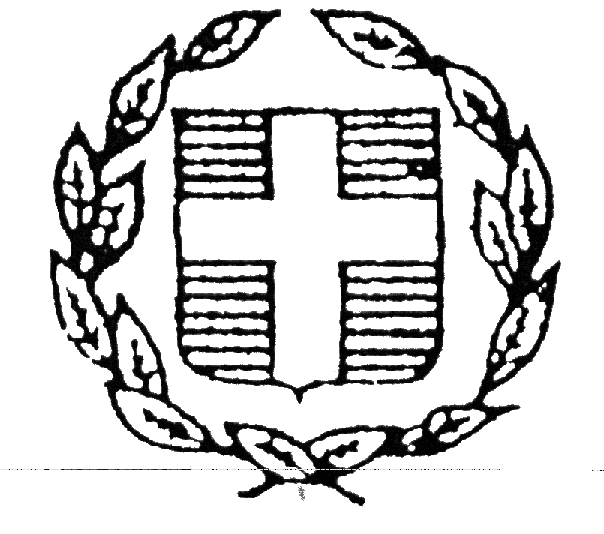                  ΕΛΛΗΝΙΚΗ ΔΗΜΟΚΡΑΤΙΑ      ΥΠΟΥΡΓΕΙΟ ΠΑΙΔΕΙΑΣ, ΕΡΕΥΝΑΣ ΚΑΙ                        ΘΡΗΣΚΕΥΜΑΤΩΝ                                     -----ΠΕΡΙΦΕΡΕΙΑΚΗ ΔΙΕΥΘΥΝΣΗΠ. & Δ. ΕΚΠΑΙΔΕΥΣΗΣ ΑΤΤΙΚΗΣΔΙΕΥΘΥΝΣΗ Δ.Ε. Δ΄  ΑΘΗΝΑΣ-----ΠΡΟΣ: Ν. Σμύρνη, 18-9-2018Αρ. Πρωτ. : 14302Όλες οι σχολικές μονάδες ΔΕ Δ΄Αθήνας 1) Γραφείο Σχολ. Συμβούλων 2) Σιβιτανίδειος Δημόσια Σχολή Τεχνών και Επαγγελμάτων